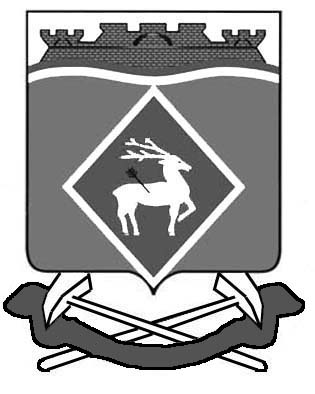 РОССИЙСКАЯ ФЕДЕРАЦИЯРОСТОВСКАЯ ОБЛАСТЬМУНИЦИПАЛЬНОЕ ОБРАЗОВАНИЕ«ШОЛОХОВСКОЕ ГОРОДСКОЕ ПОСЕЛЕНИЕ»АДМИНИСТРАЦИЯ  ШОЛОХОВСКОГО ГОРОДСКОГО ПОСЕЛЕНИЯ  ПОСТАНОВЛЕНИЕот 18.08.2023 №186р.п. ШолоховскийО внесении изменений в постановление Администрации Шолоховского городского  поселения от 01.02.2021 №34 ««О комиссии по соблюдению требований к служебному поведению муниципальных служащих, проходящих муниципальную службу в Администрации Шолоховского городского поселения, и урегулированию конфликта интересов»В связи с кадровыми изменениями, Администрация Шолоховского городского поселения   п о с т а н о в л я е т: Приложение №1 к постановлению Администрации Шолоховского городского поселения от 01.02.2021 №34 ««О комиссии по соблюдению требований к служебному поведению муниципальных служащих, проходящих муниципальную службу в Администрации Шолоховского городского поселения, и урегулированию конфликта интересов»», изложить в новой редакции, согласно приложению.Настоящее постановление вступает в силу с момента его подписания и подлежит официальному опубликованию.Контроль за  выполнением настоящего постановления возложить на главного специалиста Администрации Шолоховского городского поселения, Я.В. Гурееву.            Глава Администрации Шолоховского городского поселения                                     О.П. Снисаренкопроект вносит		Приложение к постановлению Администрации Шолоховского городского поселенияот 18.08.2023 №186СОСТАВкомиссии по соблюдению требований к служебному поведению муниципальных служащих, проходящих муниципальную службу в Администрации Шолоховского городского поселения, и урегулированию конфликта интересовЧлены комиссии:Главный специалист		         Я.В. ГурееваЯрош Наталья Борисовна-начальник отдела экономики и финансов, председатель комиссииТимошина Ольга Георгиевна  -заведующий сектором муниципального хозяйства Администрации Шолоховского городского поселения,заместитель председателя комиссииГуреева Яна Владимировна-главный специалист Администрации Шолоховского городского поселения, секретарь комиссииИгнатенкова Ольга Александровна -директор МБУК Шолоховский ДКГитинова Наталья Григорьевна-заведующий сектором по земельным и имущественным отношениямРоманенко Елена Владимировна-ведущий специалист сектора муниципального хозяйства Администрации Шолоховского городского поселения